Министерство образования и науки РФдошкольное образовательное учреждение Детский сад «Солнышко»-обособленное структурное подразделение МОУ «Ульканская СОШ №2»п. Улькан Казачинско-Ленского районаУчитель-логопед: Матвиевская И.Г.Улькан, 2012г.К важному параметру школьной зрелости относится уровень развития моторики кисти ведущей руки, определяющей скорость и легкость формирования навыка письма. Способность к рисованию и копированию даст ребенку возможность быстрее освоиться письмом.В исследованиях психопатологов большое внимание уделяется вопросу о том, является ли развитие моторики ребенка следствием естественного созревания соответствующих  структур или же это результат  научения? Было выяснено, что и созревание и научение – факторы, в равной мере необходимые для формирования моторики пальцев рук. Кроме того, известна тесная связь между координацией тонких движений пальцев рук и речью. Так же было доказано, что речевая деятельность детей частично развивается и под влиянием импульсов, поступающих от пальцев рук. Наблюдая за детьми в возрасте 10 – 12 мес., установлено, что их речь, образно говоря, находится на кончиках пальцев, поэтому их нужно тренировать уже с 6-месячного возраста ребенка. Возрастные особенности развития графомоторного навыка.1,5 – 2 года.Малыш крепко зажимает карандаш в ладони, что очень ограничивает его движения. Он еще не пытается изобразить что-то определенное, просто получает радость от самого процесса.2 – 3 года.Как правило, держит карандаш сверху, зажимая его в ладони, движения еще спонтанные, почти не ограничиваются.3 – 3,5 года.Линии становятся более определенными, менее разбросанными и не повторяются бессмысленно. Увеличивается координация при выполнении вертикальных движений, но еще плохо выполняются имитационные движения. Овалы неровные, но на рисунках их много. 3,5 – 4 года.Умеет держать карандаш и довольно свободно манипулирует им. К этому возрасту совершенствуется координация движений и зрительно-простанственное восприятие, что позволяет хорошо копировать. Умеет передавать пропорции фигур, ограничивать протяженность линий и рисовать их относительно параллельными.5 лет.Хорошо выполняет горизонтальные и вертикальные штрихи. Способен ограничивать длину штриха, делать линии более ровными, четкими, правильно удерживая карандаш или ручку.Выполняет вертикальные, горизонтальные и циклические движения, пытается писать буквы.6 – 7 лет.Хорошо копирует простейшие геометрические фигуры, соблюдая их размер, пропорции. Штрихи становятся более четкими и ровными, овалы завершенными. Фактически в этом возрасте доступны любые геометрические движения, штрихи и линии.Сформированность мелкой моторики ребенка можно понаблюдать при рисовании или закрашивании. Если он постоянно переворачивает лист, не может менять направление линий при помощи тонких движений пальцев и кисти, значит, уровень развития мелкой моторики недостаточный и необходима соответствующая тренировка, иначе отставание в овладении графическим навыком письма в школе будет значительным.Следует обращать внимание на такие ошибки: невозможность пересчитать пальцы: пропуск то одного пальца; лишние движения на другой руке, ноге (синкенизии); при пересчете пальцев на обеих руках асинхронность движений, пропуски пальцев, возвраты; медленное выполнение отстукивания ритмов; при выполнении проб – повышенный мышечный тонус, резкость движений; в пробах на имитацию – отсутствие плавности движений, точности выполнений.Основным содержанием занятий по подготовки руки к письму должно быть развитие мелкой мускулатуры и дифференцированности движений кистей и пальцев рук, т.е. формирование функциональной (физиологической) готовности к графической деятельности. Тренировать пальцы рук можно применяя лепку, закручивание гаек в конструкторе, собирание узоров из мелкой мозаики, вышивание, застегивание пуговиц.К сожалению, моторная неловкость при выполнении манипуляторных действий, трудности и неудачи в овладении ими вынуждают ребенка избегать сложных действий. Поэтому платье с мелкими пуговицами «не нравиться», новый конструктор «совсем не интересный, лучше поиграю с машинками», вязать, лепить, конструировать «не хочется».Существуют специальные игры для развития пальцев («Гребешок», «Царапка», «Лесенка»), пальчиковые (имитация животных, людей, предметов), театр теней. Особого внимания заслуживают графические движения. Нелюбовь к рисованию – один из показателей нарушений развития тонко координированных движений. Рисование, как письмо, - сложное инструментальное действие: ведь движения кончика рисующего карандаша возможны только в том случае, если скоординированы действия пальцев, кисти, руки, туловища, если ребенок может управлять ими. В возрасте 6 – 7 лет, организуя различные виды деятельности, систематически применяя тренировочные упражнения, ребенок может достичь хороших результатов в развитии моторики кисти.Для развития графического навыка следует использовать:- графический диктант;- рисование линий: прямые и фигурные дорожки;- рисование по точкам, контурам, клеточкам;- штриховки с различным направлением движения руки, силуэтные штриховки.Развитию мелкой моторики помогает:- пальчиковая гимнастика;- упражнения на освоение предметных действий.Очень важно сразу обучать ребенка правильным приемам действия: вести линию сверху вниз и слева направо, выполнять линии различной толщины и формы, штриховать ровно без пробелов, не выезжая за контур.Особое внимание нужно уделять выполнения линий сложной формы одним движением кисти руки (овалы, окружности, волнистые и ломаные линии). Линии должны наноситься без отрыва руки от бумаги; при выполнении задания нельзя менять положение листа или бумаги. Следует обращать внимание на правильность посадки за столом и выполнять сначала простые задания, постепенно усложняя их и увеличивая время занятия с 10 минут до 15 – 20 мин. После этого обязательно сделать перерыв, во время которого можно выполнить пальчиковую гимнастику или упражнения на развитие предметных действий. Регулярные занятия с ребенком обеспечат правильное и красивое письмо.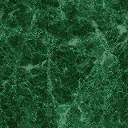 